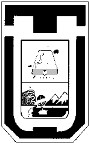 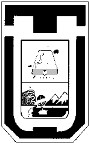 PROCESO REPOSTULACION ADMISION 2021 NOTA: USTED PUEDE POSTULAR A LA CARRERAS EN REPOSTULACIÓN, SOLO SI CUMPLE LOS REQUISITOS DE PUNTAJE PROMEDIO PTU Y PUNTAJE PONDERADO QUE EXIGE DICHA CARRERA.DATOS PERSONALES ESTA MATRICULADO EN: CARRERAS A LAS QUE POSTULA Y PUNTAJE OBSERVACIÓN: PUEDEN POSTULAR TODOS LOS ALUMNOS NOTA: LA SELECCIÓN SE REALIZARÁ DE ACUERDO AL ORDEN DE PREFERENCIA Y AL PUNTAJE OBTENIDO.                      ________________________  	 	 	 	 	 	  	 	                           FIRMA FECHA: ________________________________ RUTNOMBREEMAILCELULARCARRERAUNIVERSIDADPREF 1PTJE. PONDERADOPREF 2PTJE. PONDERADO